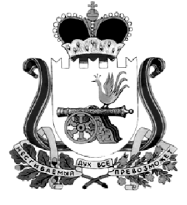 СОВЕТ ДЕПУТАТОВТАЛАШКИНСКОГО СЕЛЬСКОГО ПОСЕЛЕНИЯ СМОЛЕНСКОГО РАЙОНА СМОЛЕНСКОЙ ОБЛАСТИРЕШЕНИЕ18 марта 2021 года                                                                                                  № 7О досрочном прекращении полномочий Главы муниципального образования Талашкинского сельского поселения       Смоленского района Смоленской областиВ соответствии с пунктом 2 части 6 статьи 36 Федерального закона 
от 6 октября 2003 года № 131-ФЗ «Об общих принципах организации местного самоуправления в Российской Федерации», частью 10 ст. 26 Устава Талашкинского сельского поселения Смоленского района Смоленской области, на основании заявления Главы муниципального образования Талашкинского сельского поселения       Смоленского района Смоленской области Бабиковой Ирины Юрьевны
от 12 марта 2021 года, Совет депутатов Талашкинского сельского поселения       Смоленского района Смоленской области РЕШИЛ:Прекратить полномочия Главы муниципального образования Талашкинского сельского поселения Смоленского района Смоленской области Бабиковой Ирины Юрьевны досрочно в связи с отставкой по собственному желанию 18 марта 2021 года.Настоящее решение вступает в силу с момента его принятия.Опубликовать настоящее решение в газете «Сельская правда» и разместить на официальном сайте Администрации Талашкинского сельского поселения Смоленского района Смоленской области в сети Интернет по адресу:  http://talaskino.smol-ray.ru.Глава муниципального образования Талашкинского сельского поселенияСмоленского района Смоленской области                                              И.Ю. Бабикова